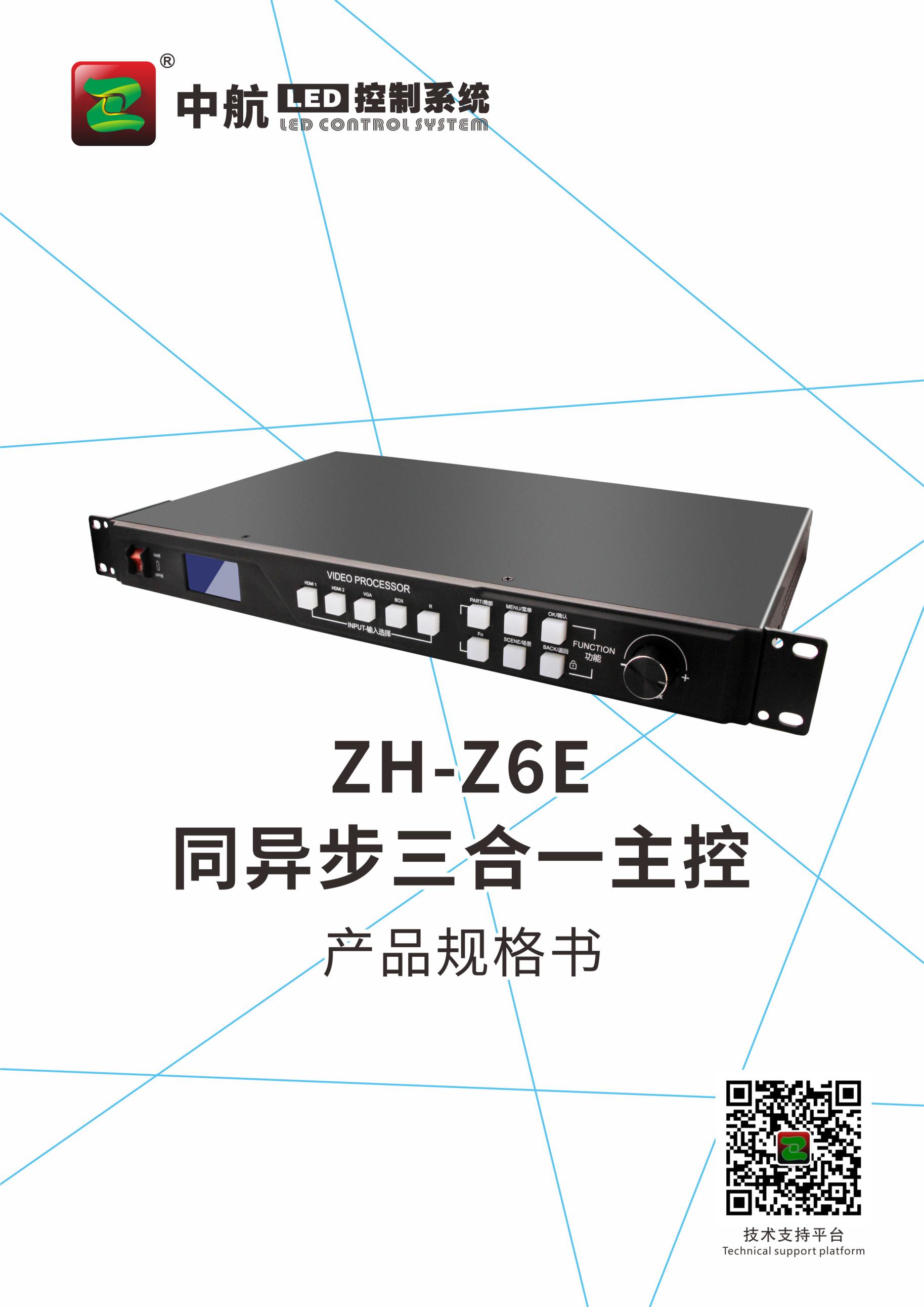 ZH-Z6E规格书产品概述ZH-Z6E是一款针对LED大屏幕显示系统开发的，集成异步、高清视频处理器和发送卡的三合一产品。它采用业内领先的无损缩放技术，支持高清HDMI/DVI输入及标准千兆网口输出，为客户提供同步LED大屏高清显示方案；新增异步扩展卡，满足客户不同场景下的各种需求；一体化软件简化了客户操作流程；标准1U机箱，工程安装更加方便快捷，真正做到多场景、极简操作的目的。ZH-Z6E支持局部、全屏模式一键切换，支持同异步一键切换，画面过渡流畅稳定。ZH-Z6E支持在线升级，为客户不定期升级新功能做好保障。功能简介 ZH-Z6E是全彩系列播放机控制系统，其功能特点如下： 采用与同步系统相同刷新技术；支持级联接收卡，实现了任意尺寸屏幕的支持；全系提供SDK开发包；支持高清视频硬解码；支持音频同步音频输入、输出，3.5mm 标准音频输出接口；支持U盘直接播放视频和图片；支持2路HDMI输入,一路VGA输入，1路HDMI输出；支持同、异步本地和远程一键切换；支持同步模式下局部、全屏一键切换；支持画面缩放功能；支持手动开关机，定时开关机；支持U盘，网线开启无线WiFi热点（AP模式）和接入局域网（STA模式）实现集群管理；支持UDP网络通讯协议；支持DHCP自动获取IP地址；支持一键整屏测试；支持2个视频窗口同时播放；支持EDID设置；支持手机端（安卓+苹果）软件发送；支持本地服务器、远程服务器发布内容；支持节目顺序、定时等播放方式；支持紧急事件信息插播；支持天气预报，网页，流媒体等；支持json、mysyq等标准数据库；支持数采仪、PLC等对接；支持日志，屏幕状态查询；支持多设备同步播放；支持云登录动态验证，支持分组、分级、监控、审核等权限管理。基本功能参数输入输出接口排列和定义硬件介绍前面板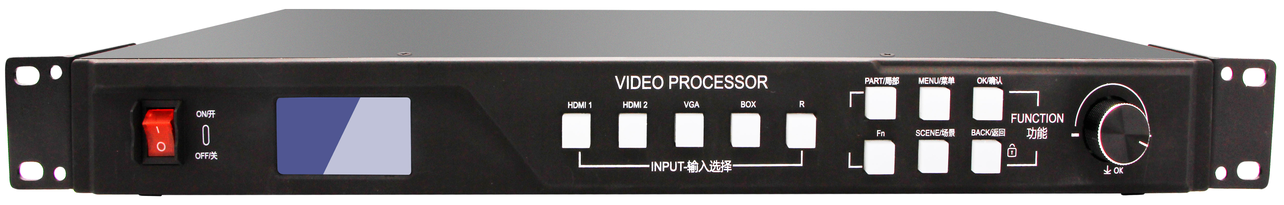 按键部分说明后面板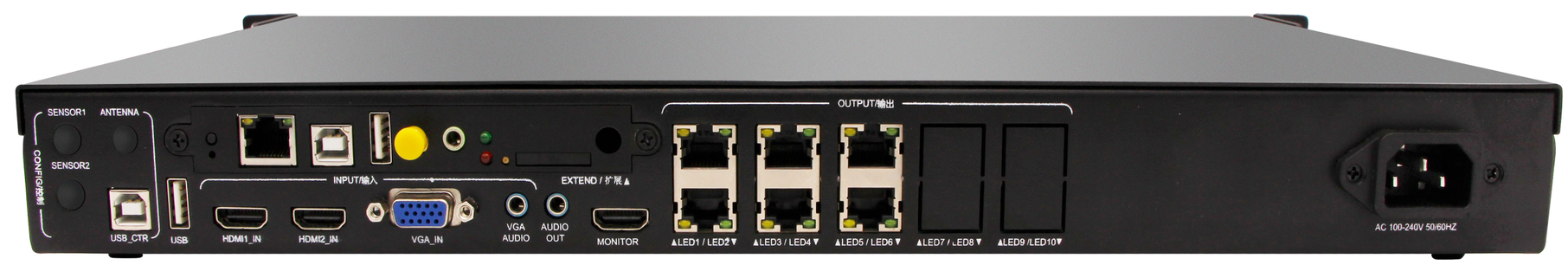 工作条件机械尺寸图单位：mm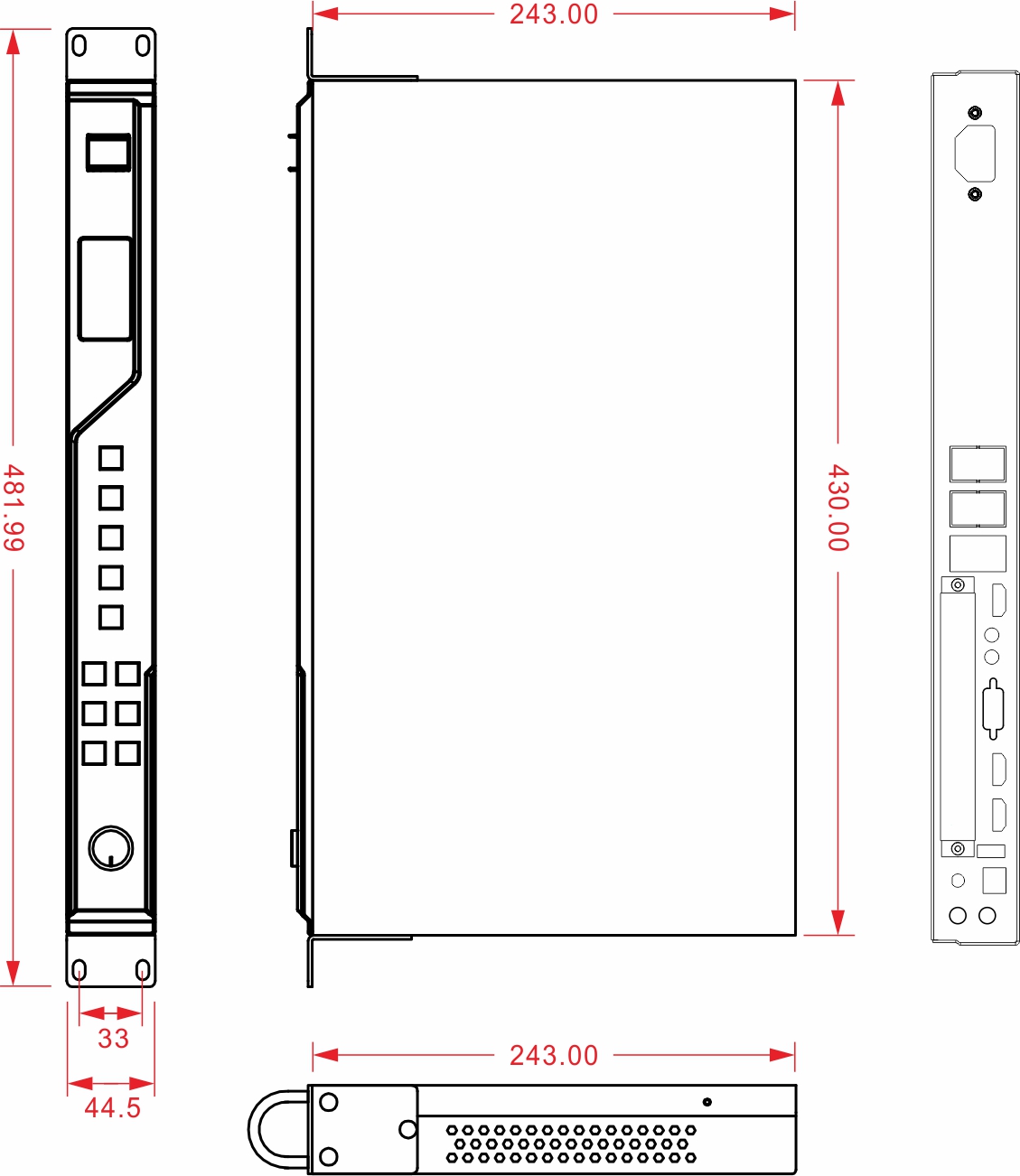 系统参数系统参数系统参数CPUCPU八核A53，1.5GHz操作系统操作系统Android 5.1存储空间存储空间8G（系统约占2.5G）带载面积带载面积网口输出390万点  最大宽度：8192，最大高度：2160适配接收卡适配接收卡支持中航全系接收卡设备接口设备接口设备接口同步输入接口及数量同步输入接口及数量HDMI*2，VGA*1，音频*1异步输入接口及数量异步输入接口及数量千兆网口*1,USB*1,WiFi*1，3G/4G*1（选配）输出接口及数量输出接口及数量千兆网口*6,音频*1,HDMI*1支持媒体播放格式支持媒体播放格式支持媒体播放格式节目、窗口节目、窗口支持多节目顺序、定时等播放方式；支持窗口任意分区、叠加播放视频格式视频格式AVI,F4V,WMV,MPG, RM/RMVB,MOV,VOB,MP4,FLV,TS,MKV 等常见视频格式； 可支持多窗口视频同时播放图片格式图片格式支持BMP、JPG、PNG、GIF等音频格式音频格式MPEG(MP3)、AAC等文本文档文本文档支持软件编辑单行、多行、炫彩文本；支持导入TXT文档；支持2007或以上版本office的word、Excel、PPT等导入其他功能其他功能支持时钟、表盘、计时、天气预报、流媒体等管理及控制方式管理及控制方式管理及控制方式软件软件电脑软件：LEDPlayerV5；手机软件：LED魔宝全彩节目更新通讯方式节目更新通讯方式U盘导出，即插即播；自适应100M/1000M网口直连或接入局域网发送；WiFi AP模式或STA模式控制云平台支持手动开关及自动开关机设置、时间校正、亮度设置、支持单独增加节目、清空节目等命令模组文件模组文件内置各大主流厂家单元板参数信息，可快速调试显示屏集群方式集群方式支持本地服务器集群；支持云服务器集群设备安全设备安全设备安全本地支持本地发送密码设定支持本地发送密码设定云服务符合等保三级认证，使用阿里云服务器，云登录动态验证、U盾验证、短信验证码、短信通知、显示终端密码校验等多种机制、多管齐下确保显示数据安全无忧；支持分组、分级、监控、审核等权限管理。符合等保三级认证，使用阿里云服务器，云登录动态验证、U盾验证、短信验证码、短信通知、显示终端密码校验等多种机制、多管齐下确保显示数据安全无忧；支持分组、分级、监控、审核等权限管理。开关电源开关液晶显示屏显示用户操作的详细提示旋钮调节LED屏分辨率的大小和确认等INPUT输入选择INPUT输入选择FUNCTION功能FUNCTION功能HDMI 1HDMI 1信号输入选择键PART/局部局部/全屏切换HDMI 2HDMI 2信号输入选择键MENU/菜单进入高级设置模式VGAVGA信号输入选择键OK/确认选项确认键BOX异步播放选择键Fn复合键R预留按键SCENE/场景预设场景调用键BACK/返回返回上一级菜单/锁定功能CONFIG/控制端CONFIG/控制端INPUT/信号输入端INPUT/信号输入端OUTPUT/信号输出端OUTPUT/信号输出端SENSOR1扩展传感器接口1USB更新内容，扩展内存AUDIO音频输出接口SENSOR2扩展传感器接口2HDMI 1_IN高清HDMI输入MONITOR高清HDMI输出ANTENNA遥控器天线接口HDMI 2_IN高清HDMI输入LED1/LED2/LED3LED4/LED5/LED6输出网口USB_CTR系统调试接口VGA_INVGA信号输入VGA AUDIO VGA音频输入EXTEND/扩展EXTEND/扩展测试按键查看版本，多种测试屏幕模式网口更新屏幕内容USB接口系统固件更新（非专业人员勿使用）USB接口更新内容，扩展内存WiFi天线接口连接WIFI天线，增强WIFI信号音频输出口异步音频输出、连接功放指示灯运行指示灯（正常状态：红灯亮、绿灯闪）SIM卡槽4G流量卡插槽4G天线接口连接4G天线，增强4G信号额定电压（V）220最大值240最小值100额定电流（A）0.1最大值0.15最小值0.07额定功耗（W）20最大值25最小值15极限温度(℃)最大值80最小值-40工作环境温度(℃)最大值80最小值-40工作环境湿度(%）最大值95最小值0